Укупан превоз путника и робе, 2015. и 2016.Укупан број превезених путника у 2016. години, у односу на претходну годину, мањи је за 0,8%, при чему унутрашњи превоз бележи пад од 1,1%. Међународни превоз путника има раст од 2,9%. Карактеристично је да је у друмском саобраћају забележен пад од 0,8% броја превезених путника, железничком од 2,7%, док градски саобраћај такође бележи пад од 1,2%. Укупно остварени рад, исказан у pkm, мањи је за 0,3%, при чему је унутрашњи превоз путника мањи за 12,8%, а међународни је већи за 13,6%. Пад у оствареним pkm у односу на претходну годину бележе сви видови саобраћаја: друмски (6,9%), железнички (13,9%) и градски саобраћај (1,4%). Изузетак је једино ваздушни саобраћај који бележи раст од 13,9%.Количина превезене робе у 2016. години већа је за 10,3% у односу на претходну годину, уз истовремени раст обима рада од 15,7%, исказан у tkm. Забележено је повећање просечног пута превожења једне тоне робе у копненом саобраћају, и то са 284,3 km у 2015. на 304,2 km у 2016. години. Већа количина превезене робе у 2016. години, у односу на претходну годину, реализована је у свим видовима саобраћаја.Број превезених путника у железничком саобраћају бележи пад од 2,7% у односу на претходну годину, а остварени рад, исказан у pkm, мањи је за 13,9%. Запажа се пад обима рада и у унутрашњем и у међународном превозу путника. Количина превезене робе бележи пад у унутрашњем превозу као и у транзиту робе, док се у увозу и извозу јавља раст.Укупан број превезених путника у друмском саобраћају исказује пад у односу на претходну годину од 0,8%, при чему међународни превоз путника има раст од 4,6%. Укупан број превезених путника у унутрашњем превозу мањи је за 1,0%. Укупан обим рада, дат у pkm, мањи је за 6,9%, при чему је у унутрашњем превозу путника забележен пад од 12,7%, а у међународном раст од 15,1%. Укупна количина превезене робе у друмском саобраћају у 2016. години већа је за 24,3% у односу на 2015. годину. Обим рада у tkm повећан је за 44,6%, што указује на увећање просечног пута.Транспортована сирова нафта у нафтоводима исказује раст од 5,9%. У истом периоду транспорт природног гаса гасоводима већи је за 6,8%. Обим рада у tkm већи је за 10,4% у превозу сирове нафте нафтоводима, а мањи за 2,3% у превозу природног гаса гасоводима.У ваздушном саобраћају, кад је реч о броју превезених путника и оствареном обиму рада, уочава се раст. Број превезених путника, у поређењу са претходном годином, већи је за 3,3%, а остварени обим рада за 13,9%. Када посматрамо превоз робе, ситуација у ваздушном саобраћају је слична. Наиме, у 2016, у односу на претходну годину, дошло је до раста количине превезене робе од 28,2%, као и до раста обима оствареног рада од 19,9%.      Гранични промет друмских путничких возила на уласку у Србију у 2016. години, у односу на 2015, већи је за 14,3%. Број домаћих возила већи је за 11,1%, уз истовремени раст броја возила са страном регистрацијом од 16,0%. Улаз теретних возила у истом периоду већи је за 11,2%, док је излаз већи за 41,9%. У односу на прошлу годину забележен је пад од 8,9% остварених минута саобраћаја у фиксној телефонији. Полазни саобраћај у мобилној телефонији бележи раст од 1,3%, а послате кратке поруке пад од 14,0%.   Класичне поштанске услуге у 2016. години, у односу на 2015. годину, бележе: код писмоносних пошиљака пад од 3,1%, код пакетских пошиљака раст од 80,0%, док код услуга платног промета имамо раст од 2,2%.Укупан број запослених мањи је за 5,5% у односу на претходну годину. 1.  Укупан превоз путника и робе* Исправљен податак.1) Без градског саобраћаја. 2) Без ваздушног саобраћаја.2.  Превоз путника и робе по гранама саобраћаја2.  Превоз путника и робе по гранама саобраћаја  (наставак)* Исправљен податак.2. Превоз путника и робе по гранама саобраћаја (наставак)* Исправљен податак.Граф. 1. Обим рада по гранама саобраћаја, 2016.– Република Србија –3. Пратеће и помоћне активности у саобраћајуГраф. 2. Гранични промет путничких возила, улаз– Република Србија –3. Пратеће и помоћне активности у саобраћају (наставак)* Исправљен податак.4. Поштанске активности и телекомуникације5. Запослени у области саобраћаја, складиштења и веза6. Потрошња горива у области саобраћаја, складиштења и веза7. ПРЕВОЗ ПУТНИКА И РОБЕ ПО МЕСЕЦИМА, 2016.7.2. Превоз робе по месецима, 2016.Контакт: marina.buha@stat.gov.rs; тел.: 011 3290-269Издаје и штампа: Републички завод за статистику, 11 050 Београд, Милана Ракића 5 
Tел.: 011 2412-922 (централа) • Tелефакс: 011 2411-260 • www.stat.gov.rs
Одговара: др Миладин Ковачевић, директор
Tираж: 20 ● Периодика излажења: годишња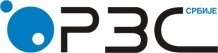 Република СрбијаРепублички завод за статистикуРепублика СрбијаРепублички завод за статистикуISSN 0353-9555САОПШТЕЊЕСАОПШТЕЊЕСВ10број 176  год. LXVII,  30.06.2017.број 176  год. LXVII,  30.06.2017.СВ10Статистика саобраћаја и телекомуникацијаСтатистика саобраћаја и телекомуникацијаСРБ176  СВ10 300617Статистика саобраћаја и телекомуникацијаСтатистика саобраћаја и телекомуникација201520162016/2015ПРЕВОЗ ПУТНИКАПРЕВОЗ ПУТНИКАПРЕВОЗ ПУТНИКАПревезени путници, хиљ.1)65770*6524399,2Унутрашњи превоз61032*6036698,9Међународни превоз47384877102,9Копнени саобраћај1)631956258399,0Железнички саобраћај6258609297,3Друмски саобраћај56937*5649199,2Градски саобраћај87052486016798,8Ваздушни саобраћај25752660103,3Путнички  километри, мил.1)7752772899,7Унутрашњи превоз4083355987,2Међународни превоз36694169113,6Копнени саобраћај1)5110472092,4Железнички саобраћај50943886,1Друмски саобраћај4601428293,1Градски саобраћај5233516198,6Ваздушни саобраћај26423008113,9ПРЕВОЗ РОБЕПРЕВОЗ РОБЕПРЕВОЗ РОБЕПревезена роба, хиљ. t2)26679*29429110,3Унутрашњи превоз11376*12578110,6Извоз37144358117,3Увоз77259090117,7Транзит3600312886,9Превоз у иностранству264275104,2Копнени саобраћај2514227415109,0Железнички саобраћај1188711896100,1Друмски саобраћај79639897124,3Цевоводни саобраћај52925622106,2Саобраћај унутрашњим пловним путевима1537*2014131,0Ваздушни саобраћај3,758*4,816128,2Тонски километри, мил.2)8012*9267115,7Унутрашњи превоз1432*1554108,5Извоз16982206129,9Увоз29823790127,1Транзит1724148386,0Превоз у иностранству176234133,0Копнени саобраћај71478340116,7Железнички саобраћај3249308795,0Друмски саобраћај29744299144,6Цевоводни саобраћај924954103,2Саобраћај унутрашњим пловним путевима                                                   865*927107,2Ваздушни саобраћај4,660*10,246219,9201520162016/2015ЖЕЛЕЗНИЧКИ САОБРАЋАЈЖЕЛЕЗНИЧКИ САОБРАЋАЈЖЕЛЕЗНИЧКИ САОБРАЋАЈПРЕВОЗ ПУТНИКА6258609297,3Превезени путници, хиљ.5908577197,7Унутрашњи превоз35032191,7Међународни превозПутнички километри, мил.50943886,1Унутрашњи превоз43237085,6Међународни превоз776888,3ПРЕВОЗ РОБЕПревезена роба, хиљ. t1188711896100,1Унутрашњи превоз3890363593,4Извоз22382429108,5 Увоз25072918116,4Транзит3252291489,6Тонски километри, мил.3249308795,0Унутрашњи превоз70364091,0Извоз497506101,8Увоз443528119,2Транзит1606141388,0201520162016/2015ДРУМСКИ  САОБРАЋАЈДРУМСКИ  САОБРАЋАЈДРУМСКИ  САОБРАЋАЈПРЕВОЗ ПУТНИКАПревезени путници, хиљ.56937*5649199,2Унутрашњи превоз55124*5459599,0Међународни превоз18131896104,6Путнички километри, мил.4601428293,1Унутрашњи превоз3651318987,3Међународни превоз9501093115,1ПРЕВОЗ РОБЕПревезена роба, хиљ. t79639897124,3Унутрашњи превоз48265882121,9Извоз13501808133,9Увоз13461856137,9Превоз у иностранству44135179,6Од тога: транзит1777642,9Тонски километри, мил.29744299144,6Унутрашњи превоз527690130,9Извоз11121619145,6Увоз11031726156,5Превоз у иностранству232264113,8Од тога:  транзит563053,6ГРАДСКИ  САОБРАЋАЈГРАДСКИ  САОБРАЋАЈГРАДСКИ  САОБРАЋАЈПРЕВОЗ ПУТНИКАПревезени путници, мил.87086098,9Путнички  километри, мил.5233516198,6ЦЕВОВОДНИ САОБРАЋАЈЦЕВОВОДНИ САОБРАЋАЈЦЕВОВОДНИ САОБРАЋАЈНАФТОВОДИТранспортована нафта, хиљ. t34423646105,9Унутрашњи превоз1576144491,6Увоз18662202118,0Транзит---Тонски километри, мил.405447110,4Унутрашњи превоз11710791,5Увоз288340118,1Транзит---ГАСОВОДИТранспортовани гас, хиљ. t18501976106,8Унутрашњи превоз397475119,6Увоз12971365105,2Транзит15613687,2Тонски километри, мил.51850797,7Унутрашњи превоз353085,7Увоз44244099,5Транзит423788,1САОБРАЋАЈ УНУТРАШЊИМ ПЛОВНИМ ПУТЕВИМАСАОБРАЋАЈ УНУТРАШЊИМ ПЛОВНИМ ПУТЕВИМАСАОБРАЋАЈ УНУТРАШЊИМ ПЛОВНИМ ПУТЕВИМАПРЕВОЗ РОБЕПревезена роба, хиљ. t1537*2014131,0Унутрашњи превоз687*1142166,2Извоз12612196,0Увоз709749105,6Транзит15213,3Превоз међу страним пристаништима---Тонски километри, мил.865*927107,2Унутрашњи превоз50*87174,0Извоз898191,0Увоз706756107,1Транзит20315,0Превоз међу страним пристаништима---20152015201620162016/2015ВАЗДУШНИ САОБРАЋАЈВАЗДУШНИ САОБРАЋАЈВАЗДУШНИ САОБРАЋАЈВАЗДУШНИ САОБРАЋАЈПРЕВОЗ ПУТНИКАПРЕВОЗ ПУТНИКАПревезени путници, хиљ.Превезени путници, хиљ.257525752660103,3Унутрашњи превозУнутрашњи превоз000-Међународни превозМеђународни превоз257525752660103,3Путнички километри, мил.Путнички километри, мил.264226423008113,9Унутрашњи превозУнутрашњи превоз000-Међународни превозМеђународни превоз264226423008113,9ПРЕВОЗ РОБЕПРЕВОЗ РОБЕПревезена роба, tПревезена роба, t3758*3758*4816128,2Унутрашњи превозУнутрашњи превоз000-Међународни превозМеђународни превоз3758*3758*4816128,2Тонски километри, хиљ.Тонски километри, хиљ.4660*4660*10246219,9Унутрашњи превозУнутрашњи превоз000-Међународни превозМеђународни превоз4660*4660*10246219,91) Без градског саобраћаја.201520162016/2015УСЛУГЕ У ЖЕЛЕЗНИЧКОМ САОБРАЋАЈУУСЛУГЕ У ЖЕЛЕЗНИЧКОМ САОБРАЋАЈУУСЛУГЕ У ЖЕЛЕЗНИЧКОМ САОБРАЋАЈУУкупан промет робе, хиљ. t1246012620101,3Обим промета, хиљ. t85818984104,7        Унутрашњи промет – истовар3879363693,7        Извоз21912429110,9        Увоз25112919116,2        Транзит3178291491,7ГРАНИЧНИ ПРОМЕТ ДРУМСКИХ МОТОРНИХ ВОЗИЛА  ГРАНИЧНИ ПРОМЕТ ДРУМСКИХ МОТОРНИХ ВОЗИЛА  ГРАНИЧНИ ПРОМЕТ ДРУМСКИХ МОТОРНИХ ВОЗИЛА  Укупан промет путничких возила – улаз68967497883794114,3     Домаћа возила24182132687219111,1     Страна возила 44785365196575116,0        Аустрија183553221952120,9        Босна и Херцеговина (са РС)28366323357882,3        Бугарска87427107916123,4        Мађарска343809490621142,7        Немачка181606258795142,5        Република Македонија106796135061126,5        Румунија23220616018369,0        Хрватска14138512733490,1        Црна Гора14970013168688,0        Швајцарска100503132264131,6        Остало26678883197185119,8Путнички аутомобили67422347726862114,6Аутобуси145976146554100,4Мотоцикли853910378121,5Теретна возила         Улаз  482420536383111,2           Домаћа возила235687263376111,7           Страна возила246733273007110,6        Излаз  526812747361141,9           Домаћа возила358292515810144,0           Страна возила168520231551137,4        Транзит    465773553586118,9           Домаћа возила15386612429,9           Страна возила464235546976117,8201520162016/2015УСЛУГЕ У САОБРАЋАЈУ УНУТРАШЊИМ ПЛОВНИМ ПУТЕВИМАУСЛУГЕ У САОБРАЋАЈУ УНУТРАШЊИМ ПЛОВНИМ ПУТЕВИМАУСЛУГЕ У САОБРАЋАЈУ УНУТРАШЊИМ ПЛОВНИМ ПУТЕВИМАПРОМЕТ РОБЕ У ПРИСТАНИШТИМАПРОМЕТ РОБЕ У ПРИСТАНИШТИМАПРОМЕТ РОБЕ У ПРИСТАНИШТИМАУкупан промет робе, хиљ. t64868411129,7Обим промета робе, хиљ. t58097269125,1       Унутрашњи промет13542284168,7          Истовар6771142168,7          Утовар6771142168,7       Промет са иностранством93289935106,5          Извоз19372452126,6             Домаћим бродовима281428152,3             Страним бродовима16562024122,2          Увоз31953675115,0             Домаћим бродовима803814101,4             Страним бродовима23922861119,6          Транзит4196380890,8             Домаћим бродовима633149,2             Страним бродовима4133377791,4УСЛУГЕ У ВАЗДУШНОМ САОБРАЋАЈУУСЛУГЕ У ВАЗДУШНОМ САОБРАЋАЈУУСЛУГЕ У ВАЗДУШНОМ САОБРАЋАЈУПРОМЕТ ПУТНИКА НА АЕРОДРОМИМАПРОМЕТ ПУТНИКА НА АЕРОДРОМИМАПРОМЕТ ПУТНИКА НА АЕРОДРОМИМАОбим промета путника, хиљ.4781*7285152,4     Унутрашњи промет – отпутовали00-     Међународни промет4781*7285152,4          Отпутовали2376*3647153,5              Домаћим авионима1269*2467194,4              Страним авионима1107*1180106,6          Приспели24053638151,3               Домаћим авионима12992458189,2               Страним авионима11061180106,7ПРЕТОВАР ТЕРЕТАПРЕТОВАР ТЕРЕТАПРЕТОВАР ТЕРЕТАПретоварене тоне, хиљ.67888080119,0Тоне операције, хиљ.87689189104,8         Механизацијом86239128105,9         Ручно1456142,1   Истовар20472417118,1   Утовар3626315286,9   Директан претовар28003309118,2   Премештање294311105,8201520162016/2015ПОШТАНСКЕ АКТИВНОСТИ – ПРЕВОЗ И ИСПОРУКА ПОШТАНСКИХ ПОШИЉКИПОШТАНСКЕ АКТИВНОСТИ – ПРЕВОЗ И ИСПОРУКА ПОШТАНСКИХ ПОШИЉКИПОШТАНСКЕ АКТИВНОСТИ – ПРЕВОЗ И ИСПОРУКА ПОШТАНСКИХ ПОШИЉКИПисмоносне пошиљке, мил.28727896,9Унутрашњи промет – отпремљене28127296,8Међународни промет – отпремљене и приспеле66100,0Пакетске пошиљке, хиљ.385693180,0Унутрашњи промет – отпремљене319621194,7Међународни промет – отпремљене и приспеле6672109,1Услуге платног промета, хиљ. комада144532147702102,2ТЕЛЕКОМУНИКАЦИЈЕТЕЛЕКОМУНИКАЦИЈЕТЕЛЕКОМУНИКАЦИЈЕФиксна телефонија – минути, мил.6404583691,1Мобилна телефонијаПолазни позиви, мин., мил.1615616363101,3Послате кратке поруке, мил.8839759886,0Послате мултимедијалне поруке, хиљ.153041232980,6201520162016/2015Саобраћај – укупно483644569294,5Копнени саобраћај451804246194,0Железнички саобраћај166221364182,1Друмски саобраћај1467116266110,9Градски саобраћај122211129592,4Цевоводни транспорт1666125975,6Саобраћај унутрашњим пловним путевима  58453892,1Ваздушни саобраћај26002693103,6Поштанске активности149561486899,4Телекомуникације122141028284,2201520162016/2015Саобраћај – укупноУгаљ, хиљ. t---Дизел гориво, хиљ. t228285125,0Бензин, хиљ. t---Електрична енергија, хиљ. МWh18016692,2Керозин, хиљ. t107119111,2Копнени сaобраћај – свегаУгаљ, хиљ. t---Дизел гориво, хиљ. t219276126.0Бензин, хиљ. t---Електрична енергија, хиљ. МWh 18016692.2Железнички саобраћајУгаљ, хиљ. t---Дизел гориво, хиљ. t1010100,0Електрична енергија, хиљ. МWh 13612088,2Друмски саобраћајДизел гориво, хиљ. t138154111,6Бензин, хиљ. t---Градски саобраћајДизел гориво, хиљ. t71112157,7Електрична енергија, хиљ. МWh4446104,5Саобраћај унутрашњим пловним путевимаДизел гориво, хиљ. t99100,0Ваздушни саобраћајКерозин, хиљ. t107119111,27.1. Превоз путника по месецима, 2016.7.1. Превоз путника по месецима, 2016.7.1. Превоз путника по месецима, 2016.7.1. Превоз путника по месецима, 2016.7.1. Превоз путника по месецима, 2016.7.1. Превоз путника по месецима, 2016.7.1. Превоз путника по месецима, 2016.7.1. Превоз путника по месецима, 2016.7.1. Превоз путника по месецима, 2016.7.1. Превоз путника по месецима, 2016.7.1. Превоз путника по месецима, 2016.Превезени путници, хиљ.Превезени путници, хиљ.Превезени путници, хиљ.Превезени путници, хиљ.Превезени путници, хиљ.Путнички километри, мил.Путнички километри, мил.Путнички километри, мил.Путнички километри, мил.Путнички километри, мил.укупнокопнени саобраћајкопнени саобраћајкопнени саобраћајваздушниукупнокопнени саобраћајкопнени саобраћајкопнени саобраћајваздушниукупносвегажеле-зничкидрумскиваздушниукупносвегажеле-зничкидрумскиваздушниУкупно652436258360925649126607728472043842823008Јануар50234879434444514451836237325156Фебруар50764946481446513048334436308139Март55615408489491915354338432352159Април57195531495503618856436832336196Мај60375816559525722161639036354226Јун58055541512502926467239340353279Јул49114561535402635081541246366403Август49914647539410834480441043367394Септембар58925594520507429876140936373352Октобар56675431569486223670741937382288Новембар52315070513455716158438734353197Децембар53305159446471317166144229413219Превезени терет, хиљ. tПревезени терет, хиљ. tПревезени терет, хиљ. tПревезени терет, хиљ. tПревезени терет, хиљ. tПревезени терет, хиљ. tПревезени терет, хиљ. tТонски километри, мил.Тонски километри, мил.Тонски километри, мил.Тонски километри, мил.Тонски километри, мил.Тонски километри, мил.Тонски километри, мил.укупнокопнени саобраћајкопнени саобраћајкопнени саобраћајкопнени саобраћајречнивазду-шниукупнокопнени саобраћајкопнени саобраћајкопнени саобраћајкопнени саобраћајречнивазду-шниукупносвегажеле-зничкидрум-скицево-водниречнивазду-шниукупносвегажеле-зничкидрум-скицево-водниречнивазду-шниУкупно2943427415118969897562220144,816927783403087429995492710,246Јануар20081932835534563760,268681634225294115470,338Фебруар211319818676554591320,28473765823533984780,345Март230621339057504781730,32576669623937186700,400Април246922359308334722340,34673966323735373760,418Мај2477224510027984452320,30876767324936163930,416Јун2525233710238714431880,34478770427437060820,523Јул2753256111279424921920,36082172629136768950,575Август2500234310119174151570,38076868326036657840,836Септембар222720969449412111300,51672465724638229661,255Октобар2679250610699365011720,57680972927237087781,726Новембар2620248110548975301380,505815742271367104711,478Децембар2756256511298236131900,604864776288359129871,936